Purchase OrderPlease send filled order form via email to info@plpdf.com. Usually you will receive your invoice within one business day after you send us and we provide your licence key after we receive your payment.Licence and PriceAll products of the PL/PDF family are distributed within a single package which is fully functional, but displays a demo stamp across all (maximum 5) pages unless a valid license key is applied. According to your order the license key will activate PL/PDF product. Please follow our Install Guide for get your licence key after purchase and we will be sent your key to you via email as soon as possible.Details of the commercial PL/PDF license can be found in the document General License and Support Conditions (http://www.plpdf.com/conditions.html).A license is required per Oracle database. Moving licence from a server to a different one is free and not restricted.SOFTWARE ORDER FORM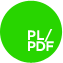 Please return completed form to OraNext, Inc. by e-mailPlease return completed form to OraNext, Inc. by e-mailOraNext, Inc.Registration number (cgj.) 13-06-050072Address: H-2100 Godollo, Kapolna koz 16. HungaryE-mail: info@plpdf.comWebsite: www.plpdf.comBilling AddressBilling AddressShipping Address Same as billing address Same as billing addressName: Name: Name: Name: Name: Company: Company: Company:Company:Company:Address 1:Address 1:Address 1:Address 1:Address 1:EU tax number: EU tax number: Address 2:Address 2:Address 2:City: State/Province: City:City:State/Province:Postal Code: Country: Postal Code:Postal Code:Country:Tel: Fax: Tel:Tel:Fax:E-mail: E-mail: E-mail:E-mail:E-mail:Software ProductUnit priceQuantityAmount TotalTotalTotal